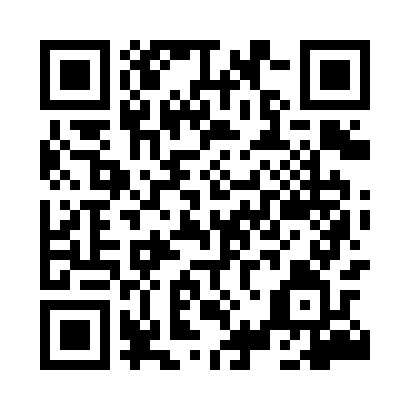 Prayer times for Nowe Obluze, PolandWed 1 May 2024 - Fri 31 May 2024High Latitude Method: Angle Based RulePrayer Calculation Method: Muslim World LeagueAsar Calculation Method: HanafiPrayer times provided by https://www.salahtimes.comDateDayFajrSunriseDhuhrAsrMaghribIsha1Wed2:295:0612:435:548:2010:492Thu2:285:0412:435:558:2210:503Fri2:275:0212:435:568:2410:514Sat2:265:0012:435:578:2610:525Sun2:254:5812:425:588:2810:526Mon2:244:5612:425:598:3010:537Tue2:234:5412:426:008:3110:548Wed2:234:5212:426:018:3310:559Thu2:224:5012:426:028:3510:5510Fri2:214:4812:426:048:3710:5611Sat2:204:4712:426:058:3910:5712Sun2:194:4512:426:068:4010:5813Mon2:194:4312:426:078:4210:5814Tue2:184:4112:426:088:4410:5915Wed2:174:4012:426:098:4611:0016Thu2:174:3812:426:108:4711:0117Fri2:164:3612:426:118:4911:0118Sat2:154:3512:426:128:5111:0219Sun2:154:3312:426:138:5211:0320Mon2:144:3212:426:138:5411:0421Tue2:144:3012:426:148:5611:0422Wed2:134:2912:436:158:5711:0523Thu2:134:2712:436:168:5911:0624Fri2:124:2612:436:179:0011:0725Sat2:124:2512:436:189:0211:0726Sun2:114:2312:436:199:0311:0827Mon2:114:2212:436:209:0511:0928Tue2:104:2112:436:209:0611:0929Wed2:104:2012:436:219:0711:1030Thu2:104:1912:436:229:0911:1131Fri2:094:1812:446:239:1011:11